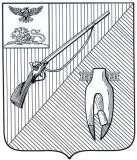 УПРАВЛЕНИЕ ОБРАЗОВАНИЯадминистрации Старооскольского городского округа Белгородской областиПРИКАЗ«17» марта 2022 г.	№ 344Об утверждении Порядка приема в 1-й класс	общеобразовательных организаций		Старооскольского городского округа детей, не достигших возраста 6 лет 6 месяцев, и детей старше 8 лет на 01 сентября текущего года и утверждении состава комиссии по определению готовности детей, не достигших на 01 сентября текущего года возраста 6 лет 6 месяцев, и детей старше 8 лет к обучению в школеС целью приведения организационно-нормативных документов общеобразовательных организаций в соответствие с законодательством Российской Федерации в сфере образованияп р и к а з ы в а ю:Утвердить Порядок приема в 1-й класс общеобразовательных организаций Старооскольского городского округа детей, не достигших возраста 6 лет 6 месяцев, и детей старше 8 лет на 01 сентября текущего года (далее – Порядок).Утвердить комиссию по определению готовности детей, не достигших возраста 6 лет и 6 месяцев, и детей старше 8 лет на 01 сентября текущего года к обучению в школе (далее - Комиссия) в следующем составе:Акимова Н.В., начальник отдела общего образования, председатель комиссии;Устюгова И.А., директор МБУ «Центр психолого-педагогической, медицинской и социальной помощи», заместитель председателя комиссии;Гусарова В.И., главный специалист отдела общего образования, член комиссии;Григорович	М.В.,	педагог-психолог	МБУ	«Центр	психолого- педагогической, медицинской и социальной помощи», член комиссии;Захарова О.И, педагог-психолог МБУ «Центр психолого-педагогической, медицинской и социальной помощи», член комиссии;Дедова Е.А., педагог-психолог МБУ «Центр психолого-педагогической, медицинской и социальной помощи», член комиссии;Филиппенко	Е.А.,	педагог-психолог	МБУ	«Центр	психолого- педагогической, медицинской и социальной помощи», член комиссии;Хомякова Е.Е, педагог-психолог МБУ «Центр психолого-педагогической, медицинской и социальной помощи», член комиссии;Нечаева Н.Е., учитель-логопед МБУ «Центр психолого-педагогической, медицинской и социальной помощи», член комиссии;Жукова М.Ю., учитель-логопед МБУ «Центр психолого-педагогической, медицинской и социальной помощи», член комиссии.Членам Комиссии организовать работу в соответствии с утверждаемым Порядком.Отменить действие приказа управления образования администрации Старооскольского городского округа от 29.12.2018 № 1801 «Об утверждении Порядка приема в 1-й класс общеобразовательных организаций Старооскольского городского округа детей, не достигших возраста 6 лет 6 месяцев, и детей старше 8 лет на 01 сентября текущего года в новой редакции и утверждении состава комиссии по определению готовности детей, не достигших на 01 сентября текущего года возраста 6 лет 6 месяцев, и детей старше 8 лет к обучению».Контроль за исполнением данного приказа возложить на заместителя начальника управления образования Ушакову И.Г.Начальник управления образования администрации Старооскольского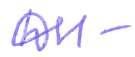 городского округа	Н.Е. ДеречаГусарова В.И., 22-67-75Приложение № 1к приказу управления образования от«17» марта 2022 г. № 344Порядокприема в 1-й класс общеобразовательных организаций Старооскольского городского округа детей, не достигших возраста 6 лет и 6 месяцев, и детей старше 8 лет на 01 сентября текущего года (далее – Порядок)Настоящий Порядок регламентирует прием детей, не достигших возраста 6 лет и 6 месяцев, и детей старше 8 лет в 1-й класс общеобразовательных организаций Старооскольского городского округа (далее – общеобразовательных организаций).Для зачисления в 1-й класс общеобразовательных организаций детей данной категории родителям (законным представителям) ребенка необходимо обратиться в общеобразовательную организацию.При обращении в общеобразовательную организацию родители (законные представители) предъявляют документ, удостоверяющий личность, и предоставляют следующие документы:заявление на имя начальника управления образования о приеме ребенка в 1-й класс;заявление о согласии на проведение обследования членами комиссии по определению готовности детей, не достигших возраста 6 лет и 6 месяцев, и детей старше 8 лет на 01 сентября текущего года к обучению в школе (далее - Комиссия);копию свидетельства о рождении ребенка;документ о регистрации ребенка по месту жительства или по месту пребывания на закрепленной территории;медицинское заключение (справку) об отсутствии у ребенка противопоказаний по состоянию здоровья для обучения в школе.Общеобразовательная организация организует прохождение детьми, не достигшими на 01 сентября текущего года возраста 6 лет и 6 месяцев, или старше 8 лет обследования членами Комиссии.Направляет для прохождения обследования пакет документов в Комиссию:заявление родителя (законного представителя) на имя начальника управления образования о приеме ребенка в 1-й класс (прилагается);заявление о согласии на проведение обследования членами Комиссии;копию свидетельства о рождении ребенка;копию медицинского заключения (справки) об отсутствии у ребенка противопоказаний по состоянию здоровья для обучения в школе.Комиссия:Проводит заседания на базе МБУ «Центр психолого-педагогической, медицинской и социальной помощи» (г. Старый Оскол, мкр. Жукова, д.19а ).Работает с 10.01.2022 года по 04.09.2022 года; заседания проводятся в понедельник и среду с 11.00 до 12.00Члены Комиссии:анализируют предоставленные документы;проводят обследование ребенка, не достигшего на 01 сентября текущего года возраста 6 лет 6 месяцев, или старше 8 лет;рекомендуют (не рекомендуют) для зачисления ребенка, не достигшего на 01 сентября текущего года возраста 6 лет 6 месяцев, или старше 8 лет в 1-й класс общеобразовательной организации;оформляют протокол обследования ребенка, не достигшего на 01 сентября текущего года возраста 6 лет 6 месяцев, или старше 8 лет;оформляют протокол заседания Комиссии;направляют в управление образования протокол заседания Комиссии с рекомендациями и оригиналы заявлений родителей (законных представителей) на имя начальника управления образования о приеме ребенка в 1-й класс;хранят в течение 5-ти лет документы: оригинал заявления родителя (законного представителя) на имя начальника управления образования о приеме ребенка в 1-й класс (прилагается) с отметкой о принятом решении; протокол обследования ребенка, не достигшего на 01 сентября текущего года возраста 6 лет 6 месяцев, или старше 8 лет; протокол заседания Комиссии, копию свидетельства о рождении ребенка; копию медицинского заключения (справки) об отсутствии у ребенка противопоказаний по состоянию здоровья для обучения в школе.Управление образования:- принимает в течение 5 рабочих дней после заседания Комиссии решение (разрешает/не разрешает) об обучении детей, не достигших возраста 6 лет и 6 месяцев, и детей старше 8 лет в 1 классе общеобразовательных организаций Старооскольского городского округа;направляет в общеобразовательную организацию: информационное письмо о принятом решении по вопросу приема детей, не достигших на 01 сентября текущего года возраста 6 лет 6 месяцев, или старше 8 лет; копию заявления родителя (законного представителя) на имя начальника управления образования о приеме ребенка в 1-й класс (прилагается) с отметкой о принятом решении.Руководитель общеобразовательной организации издает приказ о зачислении детей, не достигших 6 лет 6 месяцев, или старше 8 лет на 01 сентября текущего года в первый класс общеобразовательной организации в установленные сроки на основании письма управления образования и документов, предусмотренных приказами Министерства просвещения Российской Федерации:от 02.09.2020 № 458 «Об утверждении Порядка приёма граждан на обучение по образовательным программам начального общего, основного общего и среднего общего образования»;от 08.10.2021 года № 707 «О внесении изменений в приказ Министерства просвещения Российской Федерации от 02.09.2020 № 458 «Об утверждении Порядка приёма граждан на обучение по образовательным программам начального общего, основного общего и среднего общего образования»..ПриложениеНачальнику управления образования администрации	Старооскольского городского округаФ.И.О. начальника управления образованияродителя	,Ф.И.О. родителяпроживающего по адресу	_место фактического проживанияномер телефона	_заявление.Прошу	разрешить	обучение	в	1-м	классе	моего	ребенкаФ.И.О. ребенка 	года рождения, которому на 01 сентября 20	годадата рождения ребенкане исполнится 6,5 лет. Противопоказания по состоянию здоровья отсутствуют.С условиями и режимом организации образовательной деятельности в общеобразовательной организации ознакомлен(а).Дата.	Подпись.Согласовано:Директор МБОУ    _ 	 	 /Ф.И.О. руководителя/Принятое решение: _	_Начальник управления образования администрации Старооскольскогогородского округа	 	/Ф.И.О. начальника /Начальнику управления образования администрации Старооскольского городского округаФ.И.О. начальника управления образованияродителя	_	,Ф.И.О. родителяпроживающего по адресу 	место фактического проживанияномер телефона 	заявление.Прошу	разрешить	обучение	в	1-м	классе	моего	ребенкаФ.И.О. ребенка 	года рождения, которому на 01 сентября 20	годадата рождения ребенкаисполнилось	лет. Противопоказания по состоянию здоровья отсутствуют.С условиями и режимом организации образовательной деятельности в общеобразовательной организации ознакомлен(а).Дата.	Подпись.Согласовано:Директор МБОУ    _ 	 	 /Ф.И.О. руководителя/Принятое решение: _	_Начальник управления образования администрации Старооскольскогогородского округа	 	/Ф.И.О. начальника /Заместителю председателя комиссии по определению готовности детей, не достигших возраста 6 лет и 6 месяцев, и детей старше 8 лет на 01 сентября текущего года к обучению в школеУстюговой И.А.ЗаявлениеЯ,	,ФИО родителя (законного представителя)даю согласие на проведение диагностического обследования моего ребёнкаФ.И.О. ребенка, год рожденияпедагогом-психологом и учителем-логопедом.Дата:   	Подпись  	ПРОТОКОЛ № 	обследования ребенка педагогом-психологом«	»	20	годаФ.И.О. ребёнка         _                                                                                      Дата рождения 	 	Домашний адрес  	Контактность:легкий, быстрый контактконтакт после адаптацииповерхностный контактконтакт устанавливает с трудомуходит от контактапротестная реакцияЭмоциональная реакция ребенка на факт обследованияадекватное поведение;неадекватное поведение (безразличие, фамильярность, несоблюдение дистанции, гипервозбудимость, плаксивость, агрессия, настороженность, немотивированная веселость, беспричинный смех);Интеллект:Ниже возрастной нормыСоответствуют возрастной нормеОсобенности латерализации:праворукийлеворукийамбидекстрГотовность руки к письму:графические навыки сформированысформированы недостаточноне сформированыЦелостность восприятия:нарушенане нарушенаразвитаОсмысленность восприятияосознает воспринимаемый объектвоспринимает недостаточно осознанноне осознает воспринимаемый объектВнимание:а) объемширокийнезначительно снижен б) устойчивостьотвлечения отсутствуютмалое количество отвлеченийчастые длительные отвлечения в) концентрациявысокаядостаточнаяразвита недостаточноне развитаограниченрезко сниженслабаяг) переключаемостьлегкаядостаточнаяПамятьа) прочностьпрочное запоминаниенедостаточно прочное б) скорость запоминаниябыстраяв пределах нормызамедленнаязатрудненане переключаетсянепрочноемедленнаякрайне замедленнаяв) точность и полнота непосредственного воспроизведенияточное воспроизведениенеточное воспроизведениеналичие	привнесенных	и видоизмененных стимуловполное воспроизведениечастичное	воспроизведение Мышление:наглядно-действенноенаглядно-образноеэлементы словесно-логическогоОсобенности мотивационно-волевой и эмоционально-личностной сфер: а) произвольность деятельности:достаточный уровень саморегуляциинедостаточный уровень саморегуляциинесформированность механизмов саморегуляцииб) ведущий тип мотивации:внешняя мотивацияигровая мотивацияучебная мотивацияЗаключение педагога-психолога	_Рекомендации	педагога-психолога 	Педагог-психолог		 	/		/ подпись		Ф.И.О.Протокол № 	от «   »_	20	годазаседания комиссии по определению готовности детей, не достигших возраста 6 лет и 6 месяцев, и детей старше 8 лет на 01 сентября текущего года к обучению в школеПрисутствовали:Акимова	Н.В.,	начальник	отдела	общего	образования,	председатель комиссии;Устюгова	И.А.,	директор	МБУ	«Центр	психолого-педагогической, медицинской и социальной помощи», заместитель председателя комиссии;Гусарова В.И., главный специалист отдела общего образования, член комиссии;Повестка1. Анализ документов, предоставленных на детей, не достигших на 01 сентября текущего года возраста 6 лет 6 месяцев, или старше 8 лет и проведение диагностического обследования детей данной категории.Предоставлен	пакет документов на(полный/неполный) 	_,(фамилия, имя, отчество ребенка) 	года рождения.Обследование членами комиссии  	(фамилия, имя, отчество ребенка)проведено.Решили1.  	(фамилия, имя, отчество ребенка) 	для зачисления в 1-й класс общеобразовательной(рекомендован/ не рекомендован)организации.Председатель комиссии	  		 Н.В. Акимова Заместитель председателя комиссии		И.А. Устюгова Члены комиссии:	 		В.И. Гусарова